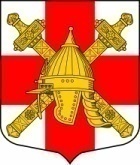 АДМИНИСТРАЦИЯСИНЯВИНСКОГО ГОРОДСКОГО ПОСЕЛЕНИЯКИРОВСКОГО МУНИЦИПАЛЬНОГО РАЙОНА ЛЕНИНГРАДСКОЙ ОБЛАСТИП О С Т А Н О В Л Е Н И Еот  «17» октября 2022 года  № 422Об утверждении перечня мероприятий («дорожной карты») по реализации на территории Синявинского городского поселения Кировского муниципального района Ленинградской области показателя «Увеличение числа посещений культурных мероприятий в три раза по сравнению с показателем 2019 года»В целях реализации Указа Президента Российской Федерации от 21.07.2020 № 474 «О национальных целях развития Российской Федерации на период до 2030 года», Указа Президента Российской Федерации от 04.02.2021 № 68 «Об оценке эффективности деятельности высших должностных лиц (руководителей высших исполнительных органов государственной власти) субъектов Российской Федерации и деятельности органов исполнительной власти субъектов Российской Федерации», постановляю: 1. Утвердить перечень мероприятий («дорожную карту») по реализации на территории Синявинского городского поселения Кировского муниципального района Ленинградской области показателя «Увеличение числа посещений культурных мероприятий в три раза по сравнению с показателем 2019 года» согласно приложению к настоящему постановлению. 2. Муниципальному казенному учреждению «Культурно – Досуговый центр «Синявино» Синявинского городского поселения Кировского муниципального района Ленинградской области обеспечить реализацию «дорожной карты», утвержденной настоящим постановлением.3. Настоящее постановление подлежит обнародованию на официальном сайте Синявинского городского поселения Кировского муниципального района Ленинградской области и вступает в силу со дня его подписания.4. Контроль за исполнением настоящего постановления оставляю за собой.Глава администрации                                                              Е.В. ХоменокРазослано: в дело, сектор по общим вопросам администрации Синявинского городского поселения,  МКУ КДЦ «Синявино», сайт www.lo-sinyavino.ruПЕРЕЧЕНЬ МЕРОПРИЯТИЙ («ДОРОЖНАЯ КАРТА») 
ПО РЕАЛИЗАЦИИ НА ТЕРРИТОРИИ СИНЯВИНСКОГО ГОРОДСКОГО ПОСЕЛЕНИЯ КИРОВСКОГО МУНИЦИПАЛЬНОГО РАЙОНА ЛЕНИНГРАДСКОЙ ОБЛАСТИПОКАЗАТЕЛЯ «УВЕЛИЧЕНИЕ ЧИСЛА ПОСЕЩЕНИЙ КУЛЬТУРНЫХ МЕРОПРИЯТИЙ В ТРИ РАЗА ПО СРАВНЕНИЮ С ПОКАЗАТЕЛЕМ 2019 ГОДА»СИСТЕМНЫЙ ПОКАЗАТЕЛЬ: «УВЕЛИЧЕНИЕ ЧИСЛА ПОСЕЩЕНИЙ КУЛЬТУРНЫХ МЕРОПРИЯТИЙ В ТРИ РАЗА ПО СРАВНЕНИЮ С УРОВНЕМ 2019 ГОДА»ПРИЛОЖЕНИЕ к постановлению администрации Синявинского городского поселения от «17» октября 2022 г. № 422СОГЛАСОВАНОГлава администрации Синявинского городского поселения Кировского муниципального района Ленинградской области_______________________ Е.В. Хоменок «_____»________________________ 2022 г.СОГЛАСОВАНОГлава администрации Синявинского городского поселения Кировского муниципального района Ленинградской области_______________________ Е.В. Хоменок «_____»________________________ 2022 г.УТВЕРЖДАЮДиректор  МКУ «Культурно – Досуговый центр «Синявино» Синявинского городского поселения Кировского муниципального района Ленинградской области ______________________ И.В. Андрианов «____»_________________________ 2022 г.УТВЕРЖДАЮДиректор  МКУ «Культурно – Досуговый центр «Синявино» Синявинского городского поселения Кировского муниципального района Ленинградской области ______________________ И.В. Андрианов «____»_________________________ 2022 г.Тип показателяЗначение,   чел.УровеньЗначение показателя, период реализацииЗначение показателя, период реализацииЗначение показателя, период реализацииЗначение показателя, период реализацииЗначение показателя, период реализацииЗначение показателя, период реализацииЗначение показателя, период реализацииЗначение показателя, период реализацииЗначение показателя, период реализацииЗначение показателя, период реализацииЗначение показателя, период реализацииЗначение показателя, период реализацииЗначение показателя, период реализацииЗначение показателя, период реализацииЗначение показателя, период реализацииЗначение показателя, период реализацииЗначение показателя, период реализацииЗначение показателя, период реализацииЗначение показателя, период реализацииЗначение показателя, период реализацииЗначение показателя, период реализацииЗначение показателя, период реализацииЗначение показателя, период реализацииТип показателяЗначение,   чел.Уровень20202020202120212022202220232023202420242025202520262026202720272028202820282029202920302030Тип показателяЗначение,   чел.Уровеньчел.коэффициентчел.коэффициентчел.коэффициентчел.коэффициентчел.коэффициентчел.коэффициентчел.коэффициентчел.коэффициентчел.коэффициенткоэффициентчел.коэффициентчел.коэффициентЧИСЛО ПОСЕЩЕНИЙ КУЛЬТУРНО-МАССОВЫХ МЕРОПРИЯТИЙ В МКУ КДЦ «Синявино», тыс. единицЧИСЛО ПОСЕЩЕНИЙ КУЛЬТУРНО-МАССОВЫХ МЕРОПРИЯТИЙ В МКУ КДЦ «Синявино», тыс. единицЧИСЛО ПОСЕЩЕНИЙ КУЛЬТУРНО-МАССОВЫХ МЕРОПРИЯТИЙ В МКУ КДЦ «Синявино», тыс. единицЧИСЛО ПОСЕЩЕНИЙ КУЛЬТУРНО-МАССОВЫХ МЕРОПРИЯТИЙ В МКУ КДЦ «Синявино», тыс. единицЧИСЛО ПОСЕЩЕНИЙ КУЛЬТУРНО-МАССОВЫХ МЕРОПРИЯТИЙ В МКУ КДЦ «Синявино», тыс. единицЧИСЛО ПОСЕЩЕНИЙ КУЛЬТУРНО-МАССОВЫХ МЕРОПРИЯТИЙ В МКУ КДЦ «Синявино», тыс. единицЧИСЛО ПОСЕЩЕНИЙ КУЛЬТУРНО-МАССОВЫХ МЕРОПРИЯТИЙ В МКУ КДЦ «Синявино», тыс. единицЧИСЛО ПОСЕЩЕНИЙ КУЛЬТУРНО-МАССОВЫХ МЕРОПРИЯТИЙ В МКУ КДЦ «Синявино», тыс. единицЧИСЛО ПОСЕЩЕНИЙ КУЛЬТУРНО-МАССОВЫХ МЕРОПРИЯТИЙ В МКУ КДЦ «Синявино», тыс. единицЧИСЛО ПОСЕЩЕНИЙ КУЛЬТУРНО-МАССОВЫХ МЕРОПРИЯТИЙ В МКУ КДЦ «Синявино», тыс. единицЧИСЛО ПОСЕЩЕНИЙ КУЛЬТУРНО-МАССОВЫХ МЕРОПРИЯТИЙ В МКУ КДЦ «Синявино», тыс. единицЧИСЛО ПОСЕЩЕНИЙ КУЛЬТУРНО-МАССОВЫХ МЕРОПРИЯТИЙ В МКУ КДЦ «Синявино», тыс. единицЧИСЛО ПОСЕЩЕНИЙ КУЛЬТУРНО-МАССОВЫХ МЕРОПРИЯТИЙ В МКУ КДЦ «Синявино», тыс. единицЧИСЛО ПОСЕЩЕНИЙ КУЛЬТУРНО-МАССОВЫХ МЕРОПРИЯТИЙ В МКУ КДЦ «Синявино», тыс. единицЧИСЛО ПОСЕЩЕНИЙ КУЛЬТУРНО-МАССОВЫХ МЕРОПРИЯТИЙ В МКУ КДЦ «Синявино», тыс. единицЧИСЛО ПОСЕЩЕНИЙ КУЛЬТУРНО-МАССОВЫХ МЕРОПРИЯТИЙ В МКУ КДЦ «Синявино», тыс. единицЧИСЛО ПОСЕЩЕНИЙ КУЛЬТУРНО-МАССОВЫХ МЕРОПРИЯТИЙ В МКУ КДЦ «Синявино», тыс. единицЧИСЛО ПОСЕЩЕНИЙ КУЛЬТУРНО-МАССОВЫХ МЕРОПРИЯТИЙ В МКУ КДЦ «Синявино», тыс. единицЧИСЛО ПОСЕЩЕНИЙ КУЛЬТУРНО-МАССОВЫХ МЕРОПРИЯТИЙ В МКУ КДЦ «Синявино», тыс. единицЧИСЛО ПОСЕЩЕНИЙ КУЛЬТУРНО-МАССОВЫХ МЕРОПРИЯТИЙ В МКУ КДЦ «Синявино», тыс. единицЧИСЛО ПОСЕЩЕНИЙ КУЛЬТУРНО-МАССОВЫХ МЕРОПРИЯТИЙ В МКУ КДЦ «Синявино», тыс. единицЧИСЛО ПОСЕЩЕНИЙ КУЛЬТУРНО-МАССОВЫХ МЕРОПРИЯТИЙ В МКУ КДЦ «Синявино», тыс. единицЧИСЛО ПОСЕЩЕНИЙ КУЛЬТУРНО-МАССОВЫХ МЕРОПРИЯТИЙ В МКУ КДЦ «Синявино», тыс. единицЧИСЛО ПОСЕЩЕНИЙ КУЛЬТУРНО-МАССОВЫХ МЕРОПРИЯТИЙ В МКУ КДЦ «Синявино», тыс. единицЧИСЛО ПОСЕЩЕНИЙ КУЛЬТУРНО-МАССОВЫХ МЕРОПРИЯТИЙ В МКУ КДЦ «Синявино», тыс. единицЧИСЛО ПОСЕЩЕНИЙ КУЛЬТУРНО-МАССОВЫХ МЕРОПРИЯТИЙ В МКУ КДЦ «Синявино», тыс. единицУвеличениечисла посещений культурных мероприятий в три раза по сравнению с показателями 2019 года145312019114040,35125871,00159841,10174371,20203431,40261551,80290622,00319682,20348742,402,40377802,60435933,00Перечень мероприятий, направленных на достижение установленного значения ключевого показателяПеречень мероприятий, направленных на достижение установленного значения ключевого показателяПеречень мероприятий, направленных на достижение установленного значения ключевого показателяПеречень мероприятий, направленных на достижение установленного значения ключевого показателяПеречень мероприятий, направленных на достижение установленного значения ключевого показателяПеречень мероприятий, направленных на достижение установленного значения ключевого показателяПеречень мероприятий, направленных на достижение установленного значения ключевого показателяПеречень мероприятий, направленных на достижение установленного значения ключевого показателяПеречень мероприятий, направленных на достижение установленного значения ключевого показателяПеречень мероприятий, направленных на достижение установленного значения ключевого показателяПеречень мероприятий, направленных на достижение установленного значения ключевого показателяПеречень мероприятий, направленных на достижение установленного значения ключевого показателяПеречень мероприятий, направленных на достижение установленного значения ключевого показателяПеречень мероприятий, направленных на достижение установленного значения ключевого показателяПеречень мероприятий, направленных на достижение установленного значения ключевого показателяПеречень мероприятий, направленных на достижение установленного значения ключевого показателяПеречень мероприятий, направленных на достижение установленного значения ключевого показателяПеречень мероприятий, направленных на достижение установленного значения ключевого показателяПеречень мероприятий, направленных на достижение установленного значения ключевого показателяПеречень мероприятий, направленных на достижение установленного значения ключевого показателяПеречень мероприятий, направленных на достижение установленного значения ключевого показателяПеречень мероприятий, направленных на достижение установленного значения ключевого показателяПеречень мероприятий, направленных на достижение установленного значения ключевого показателяПеречень мероприятий, направленных на достижение установленного значения ключевого показателяПеречень мероприятий, направленных на достижение установленного значения ключевого показателяПеречень мероприятий, направленных на достижение установленного значения ключевого показателя№ п/пНаименование мероприятияНаименование мероприятияНаименование мероприятияНаименование мероприятияНаименование мероприятияНаименование мероприятияНаименование мероприятияНаименование мероприятияНаименование мероприятияНаименование мероприятияНаименование мероприятияНаименование мероприятияСрок реализации мероприятияСрок реализации мероприятияСрок реализации мероприятияСрок реализации мероприятияСрок реализации мероприятияСрок реализации мероприятияСрок реализации мероприятияСрок реализации мероприятияОтветственный за реализацию мероприятияОтветственный за реализацию мероприятияОтветственный за реализацию мероприятияОтветственный за реализацию мероприятияОтветственный за реализацию мероприятия1.Развитие инфраструктуры культурыРазвитие инфраструктуры культурыРазвитие инфраструктуры культурыРазвитие инфраструктуры культурыРазвитие инфраструктуры культурыРазвитие инфраструктуры культурыРазвитие инфраструктуры культурыРазвитие инфраструктуры культурыРазвитие инфраструктуры культурыРазвитие инфраструктуры культурыРазвитие инфраструктуры культурыРазвитие инфраструктуры культурыРазвитие инфраструктуры культурыРазвитие инфраструктуры культурыРазвитие инфраструктуры культурыРазвитие инфраструктуры культурыРазвитие инфраструктуры культурыРазвитие инфраструктуры культурыРазвитие инфраструктуры культурыРазвитие инфраструктуры культурыРазвитие инфраструктуры культурыРазвитие инфраструктуры культурыРазвитие инфраструктуры культурыРазвитие инфраструктуры культурыРазвитие инфраструктуры культуры1.1Оснащение учреждения музыкальными инструментами, современным оборудованием, учебными материалами, новыми декорациями и т.д.Оснащение учреждения музыкальными инструментами, современным оборудованием, учебными материалами, новыми декорациями и т.д.Оснащение учреждения музыкальными инструментами, современным оборудованием, учебными материалами, новыми декорациями и т.д.Оснащение учреждения музыкальными инструментами, современным оборудованием, учебными материалами, новыми декорациями и т.д.Оснащение учреждения музыкальными инструментами, современным оборудованием, учебными материалами, новыми декорациями и т.д.Оснащение учреждения музыкальными инструментами, современным оборудованием, учебными материалами, новыми декорациями и т.д.Оснащение учреждения музыкальными инструментами, современным оборудованием, учебными материалами, новыми декорациями и т.д.Оснащение учреждения музыкальными инструментами, современным оборудованием, учебными материалами, новыми декорациями и т.д.Оснащение учреждения музыкальными инструментами, современным оборудованием, учебными материалами, новыми декорациями и т.д.Оснащение учреждения музыкальными инструментами, современным оборудованием, учебными материалами, новыми декорациями и т.д.Оснащение учреждения музыкальными инструментами, современным оборудованием, учебными материалами, новыми декорациями и т.д.Оснащение учреждения музыкальными инструментами, современным оборудованием, учебными материалами, новыми декорациями и т.д.2022-20302022-20302022-20302022-20302022-20302022-20302022-20302022-2030МКУ КДЦ «Синявино»МКУ КДЦ «Синявино»МКУ КДЦ «Синявино»МКУ КДЦ «Синявино»МКУ КДЦ «Синявино»2.Повышение привлекательности культуры, в том числе создание качественного контентаПовышение привлекательности культуры, в том числе создание качественного контентаПовышение привлекательности культуры, в том числе создание качественного контентаПовышение привлекательности культуры, в том числе создание качественного контентаПовышение привлекательности культуры, в том числе создание качественного контентаПовышение привлекательности культуры, в том числе создание качественного контентаПовышение привлекательности культуры, в том числе создание качественного контентаПовышение привлекательности культуры, в том числе создание качественного контентаПовышение привлекательности культуры, в том числе создание качественного контентаПовышение привлекательности культуры, в том числе создание качественного контентаПовышение привлекательности культуры, в том числе создание качественного контентаПовышение привлекательности культуры, в том числе создание качественного контентаПовышение привлекательности культуры, в том числе создание качественного контентаПовышение привлекательности культуры, в том числе создание качественного контентаПовышение привлекательности культуры, в том числе создание качественного контентаПовышение привлекательности культуры, в том числе создание качественного контентаПовышение привлекательности культуры, в том числе создание качественного контентаПовышение привлекательности культуры, в том числе создание качественного контентаПовышение привлекательности культуры, в том числе создание качественного контентаПовышение привлекательности культуры, в том числе создание качественного контентаПовышение привлекательности культуры, в том числе создание качественного контентаПовышение привлекательности культуры, в том числе создание качественного контентаПовышение привлекательности культуры, в том числе создание качественного контентаПовышение привлекательности культуры, в том числе создание качественного контентаПовышение привлекательности культуры, в том числе создание качественного контента2.1Реализация творческих проектов в культурно – досуговой области Реализация творческих проектов в культурно – досуговой области Реализация творческих проектов в культурно – досуговой области Реализация творческих проектов в культурно – досуговой области Реализация творческих проектов в культурно – досуговой области Реализация творческих проектов в культурно – досуговой области Реализация творческих проектов в культурно – досуговой области Реализация творческих проектов в культурно – досуговой области Реализация творческих проектов в культурно – досуговой области Реализация творческих проектов в культурно – досуговой области Реализация творческих проектов в культурно – досуговой области Реализация творческих проектов в культурно – досуговой области 2020-2030 гг.В течение года2020-2030 гг.В течение года2020-2030 гг.В течение года2020-2030 гг.В течение года2020-2030 гг.В течение года2020-2030 гг.В течение года2020-2030 гг.В течение года2020-2030 гг.В течение годаМКУ КДЦ «Синявино»МКУ КДЦ «Синявино»МКУ КДЦ «Синявино»МКУ КДЦ «Синявино»МКУ КДЦ «Синявино»2.2Организация и проведение культурных мероприятий, проводимых совместно с образовательными учреждениями и библиотекойОрганизация и проведение культурных мероприятий, проводимых совместно с образовательными учреждениями и библиотекойОрганизация и проведение культурных мероприятий, проводимых совместно с образовательными учреждениями и библиотекойОрганизация и проведение культурных мероприятий, проводимых совместно с образовательными учреждениями и библиотекойОрганизация и проведение культурных мероприятий, проводимых совместно с образовательными учреждениями и библиотекойОрганизация и проведение культурных мероприятий, проводимых совместно с образовательными учреждениями и библиотекойОрганизация и проведение культурных мероприятий, проводимых совместно с образовательными учреждениями и библиотекойОрганизация и проведение культурных мероприятий, проводимых совместно с образовательными учреждениями и библиотекойОрганизация и проведение культурных мероприятий, проводимых совместно с образовательными учреждениями и библиотекойОрганизация и проведение культурных мероприятий, проводимых совместно с образовательными учреждениями и библиотекойОрганизация и проведение культурных мероприятий, проводимых совместно с образовательными учреждениями и библиотекойОрганизация и проведение культурных мероприятий, проводимых совместно с образовательными учреждениями и библиотекой2020-2030 гг.В течение года2020-2030 гг.В течение года2020-2030 гг.В течение года2020-2030 гг.В течение года2020-2030 гг.В течение года2020-2030 гг.В течение года2020-2030 гг.В течение года2020-2030 гг.В течение годаМКУ КДЦ «Синявино»МКУ КДЦ «Синявино»МКУ КДЦ «Синявино»МКУ КДЦ «Синявино»МКУ КДЦ «Синявино»2.3Создание выставочных проектовСоздание выставочных проектовСоздание выставочных проектовСоздание выставочных проектовСоздание выставочных проектовСоздание выставочных проектовСоздание выставочных проектовСоздание выставочных проектовСоздание выставочных проектовСоздание выставочных проектовСоздание выставочных проектовСоздание выставочных проектов2020-2030 гг.В течение года2020-2030 гг.В течение года2020-2030 гг.В течение года2020-2030 гг.В течение года2020-2030 гг.В течение года2020-2030 гг.В течение года2020-2030 гг.В течение года2020-2030 гг.В течение годаМКУ КДЦ «Синявино»МКУ КДЦ «Синявино»МКУ КДЦ «Синявино»МКУ КДЦ «Синявино»МКУ КДЦ «Синявино»2.4Организация и проведение культурно-массовых мероприятий, посвященных государственным, международным и традиционным праздникамОрганизация и проведение культурно-массовых мероприятий, посвященных государственным, международным и традиционным праздникамОрганизация и проведение культурно-массовых мероприятий, посвященных государственным, международным и традиционным праздникамОрганизация и проведение культурно-массовых мероприятий, посвященных государственным, международным и традиционным праздникамОрганизация и проведение культурно-массовых мероприятий, посвященных государственным, международным и традиционным праздникамОрганизация и проведение культурно-массовых мероприятий, посвященных государственным, международным и традиционным праздникамОрганизация и проведение культурно-массовых мероприятий, посвященных государственным, международным и традиционным праздникамОрганизация и проведение культурно-массовых мероприятий, посвященных государственным, международным и традиционным праздникамОрганизация и проведение культурно-массовых мероприятий, посвященных государственным, международным и традиционным праздникамОрганизация и проведение культурно-массовых мероприятий, посвященных государственным, международным и традиционным праздникамОрганизация и проведение культурно-массовых мероприятий, посвященных государственным, международным и традиционным праздникамОрганизация и проведение культурно-массовых мероприятий, посвященных государственным, международным и традиционным праздникам2020-2030 гг.В течение года2020-2030 гг.В течение года2020-2030 гг.В течение года2020-2030 гг.В течение года2020-2030 гг.В течение года2020-2030 гг.В течение года2020-2030 гг.В течение года2020-2030 гг.В течение годаМКУ КДЦ «Синявино»МКУ КДЦ «Синявино»МКУ КДЦ «Синявино»МКУ КДЦ «Синявино»МКУ КДЦ «Синявино»2.5Активизация работы по продвижению услуг учреждения, усиление PR-работы, сопровождения групп в социальных сетях, размещение информационных анонсов о мероприятиях, проводимых учреждением  на сайте учреждения и администрацииАктивизация работы по продвижению услуг учреждения, усиление PR-работы, сопровождения групп в социальных сетях, размещение информационных анонсов о мероприятиях, проводимых учреждением  на сайте учреждения и администрацииАктивизация работы по продвижению услуг учреждения, усиление PR-работы, сопровождения групп в социальных сетях, размещение информационных анонсов о мероприятиях, проводимых учреждением  на сайте учреждения и администрацииАктивизация работы по продвижению услуг учреждения, усиление PR-работы, сопровождения групп в социальных сетях, размещение информационных анонсов о мероприятиях, проводимых учреждением  на сайте учреждения и администрацииАктивизация работы по продвижению услуг учреждения, усиление PR-работы, сопровождения групп в социальных сетях, размещение информационных анонсов о мероприятиях, проводимых учреждением  на сайте учреждения и администрацииАктивизация работы по продвижению услуг учреждения, усиление PR-работы, сопровождения групп в социальных сетях, размещение информационных анонсов о мероприятиях, проводимых учреждением  на сайте учреждения и администрацииАктивизация работы по продвижению услуг учреждения, усиление PR-работы, сопровождения групп в социальных сетях, размещение информационных анонсов о мероприятиях, проводимых учреждением  на сайте учреждения и администрацииАктивизация работы по продвижению услуг учреждения, усиление PR-работы, сопровождения групп в социальных сетях, размещение информационных анонсов о мероприятиях, проводимых учреждением  на сайте учреждения и администрацииАктивизация работы по продвижению услуг учреждения, усиление PR-работы, сопровождения групп в социальных сетях, размещение информационных анонсов о мероприятиях, проводимых учреждением  на сайте учреждения и администрацииАктивизация работы по продвижению услуг учреждения, усиление PR-работы, сопровождения групп в социальных сетях, размещение информационных анонсов о мероприятиях, проводимых учреждением  на сайте учреждения и администрацииАктивизация работы по продвижению услуг учреждения, усиление PR-работы, сопровождения групп в социальных сетях, размещение информационных анонсов о мероприятиях, проводимых учреждением  на сайте учреждения и администрацииАктивизация работы по продвижению услуг учреждения, усиление PR-работы, сопровождения групп в социальных сетях, размещение информационных анонсов о мероприятиях, проводимых учреждением  на сайте учреждения и администрации2020-2030 гг.В течение года2020-2030 гг.В течение года2020-2030 гг.В течение года2020-2030 гг.В течение года2020-2030 гг.В течение года2020-2030 гг.В течение года2020-2030 гг.В течение года2020-2030 гг.В течение годаМКУ КДЦ «Синявино»МКУ КДЦ «Синявино»МКУ КДЦ «Синявино»МКУ КДЦ «Синявино»МКУ КДЦ «Синявино»2.6Анализ концертных программ коллективов самодеятельного творчества, являющихся клубными формированиями учреждения с целью увеличения количества концертных программ и их посещаемостиАнализ концертных программ коллективов самодеятельного творчества, являющихся клубными формированиями учреждения с целью увеличения количества концертных программ и их посещаемостиАнализ концертных программ коллективов самодеятельного творчества, являющихся клубными формированиями учреждения с целью увеличения количества концертных программ и их посещаемостиАнализ концертных программ коллективов самодеятельного творчества, являющихся клубными формированиями учреждения с целью увеличения количества концертных программ и их посещаемостиАнализ концертных программ коллективов самодеятельного творчества, являющихся клубными формированиями учреждения с целью увеличения количества концертных программ и их посещаемостиАнализ концертных программ коллективов самодеятельного творчества, являющихся клубными формированиями учреждения с целью увеличения количества концертных программ и их посещаемостиАнализ концертных программ коллективов самодеятельного творчества, являющихся клубными формированиями учреждения с целью увеличения количества концертных программ и их посещаемостиАнализ концертных программ коллективов самодеятельного творчества, являющихся клубными формированиями учреждения с целью увеличения количества концертных программ и их посещаемостиАнализ концертных программ коллективов самодеятельного творчества, являющихся клубными формированиями учреждения с целью увеличения количества концертных программ и их посещаемостиАнализ концертных программ коллективов самодеятельного творчества, являющихся клубными формированиями учреждения с целью увеличения количества концертных программ и их посещаемостиАнализ концертных программ коллективов самодеятельного творчества, являющихся клубными формированиями учреждения с целью увеличения количества концертных программ и их посещаемостиАнализ концертных программ коллективов самодеятельного творчества, являющихся клубными формированиями учреждения с целью увеличения количества концертных программ и их посещаемости2020-2030г.Анализ выполняется ежеквартально при подготовке отчетов2020-2030г.Анализ выполняется ежеквартально при подготовке отчетов2020-2030г.Анализ выполняется ежеквартально при подготовке отчетов2020-2030г.Анализ выполняется ежеквартально при подготовке отчетов2020-2030г.Анализ выполняется ежеквартально при подготовке отчетов2020-2030г.Анализ выполняется ежеквартально при подготовке отчетов2020-2030г.Анализ выполняется ежеквартально при подготовке отчетов2020-2030г.Анализ выполняется ежеквартально при подготовке отчетовМКУ КДЦ «Синявино»МКУ КДЦ «Синявино»МКУ КДЦ «Синявино»МКУ КДЦ «Синявино»МКУ КДЦ «Синявино»2.7Анализ спектра культурно-просветительских, информационно-образовательных, интеллектуально-досуговых услуг, предоставляемых населению, комфортности предоставления, уровня соответствия запросам населенияАнализ спектра культурно-просветительских, информационно-образовательных, интеллектуально-досуговых услуг, предоставляемых населению, комфортности предоставления, уровня соответствия запросам населенияАнализ спектра культурно-просветительских, информационно-образовательных, интеллектуально-досуговых услуг, предоставляемых населению, комфортности предоставления, уровня соответствия запросам населенияАнализ спектра культурно-просветительских, информационно-образовательных, интеллектуально-досуговых услуг, предоставляемых населению, комфортности предоставления, уровня соответствия запросам населенияАнализ спектра культурно-просветительских, информационно-образовательных, интеллектуально-досуговых услуг, предоставляемых населению, комфортности предоставления, уровня соответствия запросам населенияАнализ спектра культурно-просветительских, информационно-образовательных, интеллектуально-досуговых услуг, предоставляемых населению, комфортности предоставления, уровня соответствия запросам населенияАнализ спектра культурно-просветительских, информационно-образовательных, интеллектуально-досуговых услуг, предоставляемых населению, комфортности предоставления, уровня соответствия запросам населенияАнализ спектра культурно-просветительских, информационно-образовательных, интеллектуально-досуговых услуг, предоставляемых населению, комфортности предоставления, уровня соответствия запросам населенияАнализ спектра культурно-просветительских, информационно-образовательных, интеллектуально-досуговых услуг, предоставляемых населению, комфортности предоставления, уровня соответствия запросам населенияАнализ спектра культурно-просветительских, информационно-образовательных, интеллектуально-досуговых услуг, предоставляемых населению, комфортности предоставления, уровня соответствия запросам населенияАнализ спектра культурно-просветительских, информационно-образовательных, интеллектуально-досуговых услуг, предоставляемых населению, комфортности предоставления, уровня соответствия запросам населенияАнализ спектра культурно-просветительских, информационно-образовательных, интеллектуально-досуговых услуг, предоставляемых населению, комфортности предоставления, уровня соответствия запросам населения2020-2030г.Анализ выполняется ежеквартально при подготовке отчетов2020-2030г.Анализ выполняется ежеквартально при подготовке отчетов2020-2030г.Анализ выполняется ежеквартально при подготовке отчетов2020-2030г.Анализ выполняется ежеквартально при подготовке отчетов2020-2030г.Анализ выполняется ежеквартально при подготовке отчетов2020-2030г.Анализ выполняется ежеквартально при подготовке отчетов2020-2030г.Анализ выполняется ежеквартально при подготовке отчетов2020-2030г.Анализ выполняется ежеквартально при подготовке отчетовМКУ КДЦ «Синявино»МКУ КДЦ «Синявино»МКУ КДЦ «Синявино»МКУ КДЦ «Синявино»МКУ КДЦ «Синявино»2.8Активизация работы с потенциальными заказчиками культурно -просветительских, информационно-образовательных, интеллектуально -досуговых услуг, предоставляемых населению, в том числе заключение договоров о проведении мероприятий с организациями разных уровнейАктивизация работы с потенциальными заказчиками культурно -просветительских, информационно-образовательных, интеллектуально -досуговых услуг, предоставляемых населению, в том числе заключение договоров о проведении мероприятий с организациями разных уровнейАктивизация работы с потенциальными заказчиками культурно -просветительских, информационно-образовательных, интеллектуально -досуговых услуг, предоставляемых населению, в том числе заключение договоров о проведении мероприятий с организациями разных уровнейАктивизация работы с потенциальными заказчиками культурно -просветительских, информационно-образовательных, интеллектуально -досуговых услуг, предоставляемых населению, в том числе заключение договоров о проведении мероприятий с организациями разных уровнейАктивизация работы с потенциальными заказчиками культурно -просветительских, информационно-образовательных, интеллектуально -досуговых услуг, предоставляемых населению, в том числе заключение договоров о проведении мероприятий с организациями разных уровнейАктивизация работы с потенциальными заказчиками культурно -просветительских, информационно-образовательных, интеллектуально -досуговых услуг, предоставляемых населению, в том числе заключение договоров о проведении мероприятий с организациями разных уровнейАктивизация работы с потенциальными заказчиками культурно -просветительских, информационно-образовательных, интеллектуально -досуговых услуг, предоставляемых населению, в том числе заключение договоров о проведении мероприятий с организациями разных уровнейАктивизация работы с потенциальными заказчиками культурно -просветительских, информационно-образовательных, интеллектуально -досуговых услуг, предоставляемых населению, в том числе заключение договоров о проведении мероприятий с организациями разных уровнейАктивизация работы с потенциальными заказчиками культурно -просветительских, информационно-образовательных, интеллектуально -досуговых услуг, предоставляемых населению, в том числе заключение договоров о проведении мероприятий с организациями разных уровнейАктивизация работы с потенциальными заказчиками культурно -просветительских, информационно-образовательных, интеллектуально -досуговых услуг, предоставляемых населению, в том числе заключение договоров о проведении мероприятий с организациями разных уровнейАктивизация работы с потенциальными заказчиками культурно -просветительских, информационно-образовательных, интеллектуально -досуговых услуг, предоставляемых населению, в том числе заключение договоров о проведении мероприятий с организациями разных уровнейАктивизация работы с потенциальными заказчиками культурно -просветительских, информационно-образовательных, интеллектуально -досуговых услуг, предоставляемых населению, в том числе заключение договоров о проведении мероприятий с организациями разных уровней2020-2030 гг.В течение года2020-2030 гг.В течение года2020-2030 гг.В течение года2020-2030 гг.В течение года2020-2030 гг.В течение года2020-2030 гг.В течение года2020-2030 гг.В течение года2020-2030 гг.В течение годаМКУ КДЦ «Синявино»МКУ КДЦ «Синявино»МКУ КДЦ «Синявино»МКУ КДЦ «Синявино»МКУ КДЦ «Синявино»2.9Внедрение инновационных форм культурно-досуговой деятельности учреждения Внедрение инновационных форм культурно-досуговой деятельности учреждения Внедрение инновационных форм культурно-досуговой деятельности учреждения Внедрение инновационных форм культурно-досуговой деятельности учреждения Внедрение инновационных форм культурно-досуговой деятельности учреждения Внедрение инновационных форм культурно-досуговой деятельности учреждения Внедрение инновационных форм культурно-досуговой деятельности учреждения Внедрение инновационных форм культурно-досуговой деятельности учреждения Внедрение инновационных форм культурно-досуговой деятельности учреждения Внедрение инновационных форм культурно-досуговой деятельности учреждения Внедрение инновационных форм культурно-досуговой деятельности учреждения Внедрение инновационных форм культурно-досуговой деятельности учреждения 2020-2030 гг.В течение года2020-2030 гг.В течение года2020-2030 гг.В течение года2020-2030 гг.В течение года2020-2030 гг.В течение года2020-2030 гг.В течение года2020-2030 гг.В течение года2020-2030 гг.В течение годаМКУ КДЦ «Синявино»МКУ КДЦ «Синявино»МКУ КДЦ «Синявино»МКУ КДЦ «Синявино»МКУ КДЦ «Синявино»2.10Привлечение волонтеров к организации и  проведению культурно-досуговых мероприятийПривлечение волонтеров к организации и  проведению культурно-досуговых мероприятийПривлечение волонтеров к организации и  проведению культурно-досуговых мероприятийПривлечение волонтеров к организации и  проведению культурно-досуговых мероприятийПривлечение волонтеров к организации и  проведению культурно-досуговых мероприятийПривлечение волонтеров к организации и  проведению культурно-досуговых мероприятийПривлечение волонтеров к организации и  проведению культурно-досуговых мероприятийПривлечение волонтеров к организации и  проведению культурно-досуговых мероприятийПривлечение волонтеров к организации и  проведению культурно-досуговых мероприятийПривлечение волонтеров к организации и  проведению культурно-досуговых мероприятийПривлечение волонтеров к организации и  проведению культурно-досуговых мероприятийПривлечение волонтеров к организации и  проведению культурно-досуговых мероприятий2020-2030 гг.В течение года2020-2030 гг.В течение года2020-2030 гг.В течение года2020-2030 гг.В течение года2020-2030 гг.В течение года2020-2030 гг.В течение года2020-2030 гг.В течение года2020-2030 гг.В течение годаМКУ КДЦ «Синявино»МКУ КДЦ «Синявино»МКУ КДЦ «Синявино»МКУ КДЦ «Синявино»МКУ КДЦ «Синявино»2.11Привлечение  к участию в культурно-досуговых мероприятиях творческих коллективов с других муниципальных учреждений и образованийПривлечение  к участию в культурно-досуговых мероприятиях творческих коллективов с других муниципальных учреждений и образованийПривлечение  к участию в культурно-досуговых мероприятиях творческих коллективов с других муниципальных учреждений и образованийПривлечение  к участию в культурно-досуговых мероприятиях творческих коллективов с других муниципальных учреждений и образованийПривлечение  к участию в культурно-досуговых мероприятиях творческих коллективов с других муниципальных учреждений и образованийПривлечение  к участию в культурно-досуговых мероприятиях творческих коллективов с других муниципальных учреждений и образованийПривлечение  к участию в культурно-досуговых мероприятиях творческих коллективов с других муниципальных учреждений и образованийПривлечение  к участию в культурно-досуговых мероприятиях творческих коллективов с других муниципальных учреждений и образованийПривлечение  к участию в культурно-досуговых мероприятиях творческих коллективов с других муниципальных учреждений и образованийПривлечение  к участию в культурно-досуговых мероприятиях творческих коллективов с других муниципальных учреждений и образованийПривлечение  к участию в культурно-досуговых мероприятиях творческих коллективов с других муниципальных учреждений и образованийПривлечение  к участию в культурно-досуговых мероприятиях творческих коллективов с других муниципальных учреждений и образований2020-2030 гг.В течение года2020-2030 гг.В течение года2020-2030 гг.В течение года2020-2030 гг.В течение года2020-2030 гг.В течение года2020-2030 гг.В течение года2020-2030 гг.В течение года2020-2030 гг.В течение годаМКУ КДЦ «Синявино»МКУ КДЦ «Синявино»МКУ КДЦ «Синявино»МКУ КДЦ «Синявино»МКУ КДЦ «Синявино»3.Кадровое обеспечение сферы культурыКадровое обеспечение сферы культурыКадровое обеспечение сферы культурыКадровое обеспечение сферы культурыКадровое обеспечение сферы культурыКадровое обеспечение сферы культурыКадровое обеспечение сферы культурыКадровое обеспечение сферы культурыКадровое обеспечение сферы культурыКадровое обеспечение сферы культурыКадровое обеспечение сферы культурыКадровое обеспечение сферы культурыКадровое обеспечение сферы культурыКадровое обеспечение сферы культурыКадровое обеспечение сферы культурыКадровое обеспечение сферы культурыКадровое обеспечение сферы культурыКадровое обеспечение сферы культурыКадровое обеспечение сферы культурыКадровое обеспечение сферы культурыКадровое обеспечение сферы культурыКадровое обеспечение сферы культурыКадровое обеспечение сферы культурыКадровое обеспечение сферы культурыКадровое обеспечение сферы культуры3.1Повышение квалификации специалистов МКУ КДЦ «Синявино»Повышение квалификации специалистов МКУ КДЦ «Синявино»Повышение квалификации специалистов МКУ КДЦ «Синявино»Повышение квалификации специалистов МКУ КДЦ «Синявино»Повышение квалификации специалистов МКУ КДЦ «Синявино»Повышение квалификации специалистов МКУ КДЦ «Синявино»Повышение квалификации специалистов МКУ КДЦ «Синявино»Повышение квалификации специалистов МКУ КДЦ «Синявино»Повышение квалификации специалистов МКУ КДЦ «Синявино»Повышение квалификации специалистов МКУ КДЦ «Синявино»Повышение квалификации специалистов МКУ КДЦ «Синявино»Повышение квалификации специалистов МКУ КДЦ «Синявино»2022-2030 В течение года2022-2030 В течение года2022-2030 В течение года2022-2030 В течение года2022-2030 В течение года2022-2030 В течение года2022-2030 В течение года2022-2030 В течение годаМКУ КДЦ «Синявино»МКУ КДЦ «Синявино»МКУ КДЦ «Синявино»МКУ КДЦ «Синявино»МКУ КДЦ «Синявино»4.Мониторинг и контроль достижения значений показателя «Увеличение числа посещений культурных мероприятий в три раза по сравнению с показателем 2019 года»Мониторинг и контроль достижения значений показателя «Увеличение числа посещений культурных мероприятий в три раза по сравнению с показателем 2019 года»Мониторинг и контроль достижения значений показателя «Увеличение числа посещений культурных мероприятий в три раза по сравнению с показателем 2019 года»Мониторинг и контроль достижения значений показателя «Увеличение числа посещений культурных мероприятий в три раза по сравнению с показателем 2019 года»Мониторинг и контроль достижения значений показателя «Увеличение числа посещений культурных мероприятий в три раза по сравнению с показателем 2019 года»Мониторинг и контроль достижения значений показателя «Увеличение числа посещений культурных мероприятий в три раза по сравнению с показателем 2019 года»Мониторинг и контроль достижения значений показателя «Увеличение числа посещений культурных мероприятий в три раза по сравнению с показателем 2019 года»Мониторинг и контроль достижения значений показателя «Увеличение числа посещений культурных мероприятий в три раза по сравнению с показателем 2019 года»Мониторинг и контроль достижения значений показателя «Увеличение числа посещений культурных мероприятий в три раза по сравнению с показателем 2019 года»Мониторинг и контроль достижения значений показателя «Увеличение числа посещений культурных мероприятий в три раза по сравнению с показателем 2019 года»Мониторинг и контроль достижения значений показателя «Увеличение числа посещений культурных мероприятий в три раза по сравнению с показателем 2019 года»Мониторинг и контроль достижения значений показателя «Увеличение числа посещений культурных мероприятий в три раза по сравнению с показателем 2019 года»Мониторинг и контроль достижения значений показателя «Увеличение числа посещений культурных мероприятий в три раза по сравнению с показателем 2019 года»Мониторинг и контроль достижения значений показателя «Увеличение числа посещений культурных мероприятий в три раза по сравнению с показателем 2019 года»Мониторинг и контроль достижения значений показателя «Увеличение числа посещений культурных мероприятий в три раза по сравнению с показателем 2019 года»Мониторинг и контроль достижения значений показателя «Увеличение числа посещений культурных мероприятий в три раза по сравнению с показателем 2019 года»Мониторинг и контроль достижения значений показателя «Увеличение числа посещений культурных мероприятий в три раза по сравнению с показателем 2019 года»Мониторинг и контроль достижения значений показателя «Увеличение числа посещений культурных мероприятий в три раза по сравнению с показателем 2019 года»Мониторинг и контроль достижения значений показателя «Увеличение числа посещений культурных мероприятий в три раза по сравнению с показателем 2019 года»Мониторинг и контроль достижения значений показателя «Увеличение числа посещений культурных мероприятий в три раза по сравнению с показателем 2019 года»Мониторинг и контроль достижения значений показателя «Увеличение числа посещений культурных мероприятий в три раза по сравнению с показателем 2019 года»Мониторинг и контроль достижения значений показателя «Увеличение числа посещений культурных мероприятий в три раза по сравнению с показателем 2019 года»Мониторинг и контроль достижения значений показателя «Увеличение числа посещений культурных мероприятий в три раза по сравнению с показателем 2019 года»Мониторинг и контроль достижения значений показателя «Увеличение числа посещений культурных мероприятий в три раза по сравнению с показателем 2019 года»Мониторинг и контроль достижения значений показателя «Увеличение числа посещений культурных мероприятий в три раза по сравнению с показателем 2019 года»4.1Проведение мониторинга реализации мероприятий и достижения целевых показателей (индикаторов) «дорожной карты», корректировка планов в случае необходимостиПроведение мониторинга реализации мероприятий и достижения целевых показателей (индикаторов) «дорожной карты», корректировка планов в случае необходимостиПроведение мониторинга реализации мероприятий и достижения целевых показателей (индикаторов) «дорожной карты», корректировка планов в случае необходимостиПроведение мониторинга реализации мероприятий и достижения целевых показателей (индикаторов) «дорожной карты», корректировка планов в случае необходимостиПроведение мониторинга реализации мероприятий и достижения целевых показателей (индикаторов) «дорожной карты», корректировка планов в случае необходимостиПроведение мониторинга реализации мероприятий и достижения целевых показателей (индикаторов) «дорожной карты», корректировка планов в случае необходимостиПроведение мониторинга реализации мероприятий и достижения целевых показателей (индикаторов) «дорожной карты», корректировка планов в случае необходимостиПроведение мониторинга реализации мероприятий и достижения целевых показателей (индикаторов) «дорожной карты», корректировка планов в случае необходимостиПроведение мониторинга реализации мероприятий и достижения целевых показателей (индикаторов) «дорожной карты», корректировка планов в случае необходимостиПроведение мониторинга реализации мероприятий и достижения целевых показателей (индикаторов) «дорожной карты», корректировка планов в случае необходимостиПроведение мониторинга реализации мероприятий и достижения целевых показателей (индикаторов) «дорожной карты», корректировка планов в случае необходимостиПроведение мониторинга реализации мероприятий и достижения целевых показателей (индикаторов) «дорожной карты», корректировка планов в случае необходимости2020-2030 гг.Мониторинг – ежемесячноКонтроль - ежеквартально2020-2030 гг.Мониторинг – ежемесячноКонтроль - ежеквартально2020-2030 гг.Мониторинг – ежемесячноКонтроль - ежеквартально2020-2030 гг.Мониторинг – ежемесячноКонтроль - ежеквартально2020-2030 гг.Мониторинг – ежемесячноКонтроль - ежеквартально2020-2030 гг.Мониторинг – ежемесячноКонтроль - ежеквартально2020-2030 гг.Мониторинг – ежемесячноКонтроль - ежеквартально2020-2030 гг.Мониторинг – ежемесячноКонтроль - ежеквартальноМКУ КДЦ «Синявино»МКУ КДЦ «Синявино»МКУ КДЦ «Синявино»МКУ КДЦ «Синявино»МКУ КДЦ «Синявино»4.2Предоставление отчетов по форме 432 Мониторинг №1-Культура Предоставление отчетов по форме 432 Мониторинг №1-Культура Предоставление отчетов по форме 432 Мониторинг №1-Культура Предоставление отчетов по форме 432 Мониторинг №1-Культура Предоставление отчетов по форме 432 Мониторинг №1-Культура Предоставление отчетов по форме 432 Мониторинг №1-Культура Предоставление отчетов по форме 432 Мониторинг №1-Культура Предоставление отчетов по форме 432 Мониторинг №1-Культура Предоставление отчетов по форме 432 Мониторинг №1-Культура Предоставление отчетов по форме 432 Мониторинг №1-Культура Предоставление отчетов по форме 432 Мониторинг №1-Культура Предоставление отчетов по форме 432 Мониторинг №1-Культура 2020-2030 гг.Не позднее 2 числа месяца, следующего за отчетным2020-2030 гг.Не позднее 2 числа месяца, следующего за отчетным2020-2030 гг.Не позднее 2 числа месяца, следующего за отчетным2020-2030 гг.Не позднее 2 числа месяца, следующего за отчетным2020-2030 гг.Не позднее 2 числа месяца, следующего за отчетным2020-2030 гг.Не позднее 2 числа месяца, следующего за отчетным2020-2030 гг.Не позднее 2 числа месяца, следующего за отчетным2020-2030 гг.Не позднее 2 числа месяца, следующего за отчетнымМКУ КДЦ «Синявино»МКУ КДЦ «Синявино»МКУ КДЦ «Синявино»МКУ КДЦ «Синявино»МКУ КДЦ «Синявино»Таблица декомпозированных данных целевого показателя национального проекта «Культура» 
«"Увеличение числа посещений культурных мероприятий в три раза по сравнению с уровнем 2019 года" для муниципального казенного  учреждения  «Культурно-Досуговый центр «Синявино» Синявинского городского поселения Кировского муниципального района Ленинградской области»  Таблица декомпозированных данных целевого показателя национального проекта «Культура» 
«"Увеличение числа посещений культурных мероприятий в три раза по сравнению с уровнем 2019 года" для муниципального казенного  учреждения  «Культурно-Досуговый центр «Синявино» Синявинского городского поселения Кировского муниципального района Ленинградской области»  Таблица декомпозированных данных целевого показателя национального проекта «Культура» 
«"Увеличение числа посещений культурных мероприятий в три раза по сравнению с уровнем 2019 года" для муниципального казенного  учреждения  «Культурно-Досуговый центр «Синявино» Синявинского городского поселения Кировского муниципального района Ленинградской области»  Таблица декомпозированных данных целевого показателя национального проекта «Культура» 
«"Увеличение числа посещений культурных мероприятий в три раза по сравнению с уровнем 2019 года" для муниципального казенного  учреждения  «Культурно-Досуговый центр «Синявино» Синявинского городского поселения Кировского муниципального района Ленинградской области»  Таблица декомпозированных данных целевого показателя национального проекта «Культура» 
«"Увеличение числа посещений культурных мероприятий в три раза по сравнению с уровнем 2019 года" для муниципального казенного  учреждения  «Культурно-Досуговый центр «Синявино» Синявинского городского поселения Кировского муниципального района Ленинградской области»  Таблица декомпозированных данных целевого показателя национального проекта «Культура» 
«"Увеличение числа посещений культурных мероприятий в три раза по сравнению с уровнем 2019 года" для муниципального казенного  учреждения  «Культурно-Досуговый центр «Синявино» Синявинского городского поселения Кировского муниципального района Ленинградской области»  Таблица декомпозированных данных целевого показателя национального проекта «Культура» 
«"Увеличение числа посещений культурных мероприятий в три раза по сравнению с уровнем 2019 года" для муниципального казенного  учреждения  «Культурно-Досуговый центр «Синявино» Синявинского городского поселения Кировского муниципального района Ленинградской области»  Таблица декомпозированных данных целевого показателя национального проекта «Культура» 
«"Увеличение числа посещений культурных мероприятий в три раза по сравнению с уровнем 2019 года" для муниципального казенного  учреждения  «Культурно-Досуговый центр «Синявино» Синявинского городского поселения Кировского муниципального района Ленинградской области»  Таблица декомпозированных данных целевого показателя национального проекта «Культура» 
«"Увеличение числа посещений культурных мероприятий в три раза по сравнению с уровнем 2019 года" для муниципального казенного  учреждения  «Культурно-Досуговый центр «Синявино» Синявинского городского поселения Кировского муниципального района Ленинградской области»  Таблица декомпозированных данных целевого показателя национального проекта «Культура» 
«"Увеличение числа посещений культурных мероприятий в три раза по сравнению с уровнем 2019 года" для муниципального казенного  учреждения  «Культурно-Досуговый центр «Синявино» Синявинского городского поселения Кировского муниципального района Ленинградской области»  ЧИСЛО ПОСЕЩЕНИЙ КУЛЬТУРНО-МАССОВЫХ МЕРОПРИЯТИЙ В КДУ, тыс. единицЧИСЛО ПОСЕЩЕНИЙ КУЛЬТУРНО-МАССОВЫХ МЕРОПРИЯТИЙ В КДУ, тыс. единицЧИСЛО ПОСЕЩЕНИЙ КУЛЬТУРНО-МАССОВЫХ МЕРОПРИЯТИЙ В КДУ, тыс. единицЧИСЛО ПОСЕЩЕНИЙ КУЛЬТУРНО-МАССОВЫХ МЕРОПРИЯТИЙ В КДУ, тыс. единицЧИСЛО ПОСЕЩЕНИЙ КУЛЬТУРНО-МАССОВЫХ МЕРОПРИЯТИЙ В КДУ, тыс. единицЧИСЛО ПОСЕЩЕНИЙ КУЛЬТУРНО-МАССОВЫХ МЕРОПРИЯТИЙ В КДУ, тыс. единицЧИСЛО ПОСЕЩЕНИЙ КУЛЬТУРНО-МАССОВЫХ МЕРОПРИЯТИЙ В КДУ, тыс. единицЧИСЛО ПОСЕЩЕНИЙ КУЛЬТУРНО-МАССОВЫХ МЕРОПРИЯТИЙ В КДУ, тыс. единицЧИСЛО ПОСЕЩЕНИЙ КУЛЬТУРНО-МАССОВЫХ МЕРОПРИЯТИЙ В КДУ, тыс. единицЧИСЛО ПОСЕЩЕНИЙ КУЛЬТУРНО-МАССОВЫХ МЕРОПРИЯТИЙ В КДУ, тыс. единиц№ п/пНаименование муниципалитетаНаименование учрежденияБазовое значение 01.01.2019, тыс. чел.Период реализации национального проекта, годПериод реализации национального проекта, годПериод реализации национального проекта, годПериод реализации национального проекта, годПериод реализации национального проекта, годПериод реализации национального проекта, год№ п/пНаименование муниципалитетаНаименование учрежденияБазовое значение 01.01.2019, тыс. чел.201920202021202220232024Годовой приростГодовой прирост0,351,001,11пгт. СинявиноМКУ КДЦ  «Синявино»14,53114,53111,40412,58715,984Таблица декомпозированных данных целевого показателя национального проекта «Культура» 
«"Увеличение числа посещений культурных мероприятий в три раза по сравнению с уровнем 2019 года" для муниципального казенного  учреждения  «Культурно-Досуговый центр «Синявино» Синявинского городского поселения Кировского муниципального района Ленинградской области  (нарастающим итогом)»Таблица декомпозированных данных целевого показателя национального проекта «Культура» 
«"Увеличение числа посещений культурных мероприятий в три раза по сравнению с уровнем 2019 года" для муниципального казенного  учреждения  «Культурно-Досуговый центр «Синявино» Синявинского городского поселения Кировского муниципального района Ленинградской области  (нарастающим итогом)»Таблица декомпозированных данных целевого показателя национального проекта «Культура» 
«"Увеличение числа посещений культурных мероприятий в три раза по сравнению с уровнем 2019 года" для муниципального казенного  учреждения  «Культурно-Досуговый центр «Синявино» Синявинского городского поселения Кировского муниципального района Ленинградской области  (нарастающим итогом)»Таблица декомпозированных данных целевого показателя национального проекта «Культура» 
«"Увеличение числа посещений культурных мероприятий в три раза по сравнению с уровнем 2019 года" для муниципального казенного  учреждения  «Культурно-Досуговый центр «Синявино» Синявинского городского поселения Кировского муниципального района Ленинградской области  (нарастающим итогом)»Таблица декомпозированных данных целевого показателя национального проекта «Культура» 
«"Увеличение числа посещений культурных мероприятий в три раза по сравнению с уровнем 2019 года" для муниципального казенного  учреждения  «Культурно-Досуговый центр «Синявино» Синявинского городского поселения Кировского муниципального района Ленинградской области  (нарастающим итогом)»Таблица декомпозированных данных целевого показателя национального проекта «Культура» 
«"Увеличение числа посещений культурных мероприятий в три раза по сравнению с уровнем 2019 года" для муниципального казенного  учреждения  «Культурно-Досуговый центр «Синявино» Синявинского городского поселения Кировского муниципального района Ленинградской области  (нарастающим итогом)»Таблица декомпозированных данных целевого показателя национального проекта «Культура» 
«"Увеличение числа посещений культурных мероприятий в три раза по сравнению с уровнем 2019 года" для муниципального казенного  учреждения  «Культурно-Досуговый центр «Синявино» Синявинского городского поселения Кировского муниципального района Ленинградской области  (нарастающим итогом)»Таблица декомпозированных данных целевого показателя национального проекта «Культура» 
«"Увеличение числа посещений культурных мероприятий в три раза по сравнению с уровнем 2019 года" для муниципального казенного  учреждения  «Культурно-Досуговый центр «Синявино» Синявинского городского поселения Кировского муниципального района Ленинградской области  (нарастающим итогом)»Таблица декомпозированных данных целевого показателя национального проекта «Культура» 
«"Увеличение числа посещений культурных мероприятий в три раза по сравнению с уровнем 2019 года" для муниципального казенного  учреждения  «Культурно-Досуговый центр «Синявино» Синявинского городского поселения Кировского муниципального района Ленинградской области  (нарастающим итогом)»Таблица декомпозированных данных целевого показателя национального проекта «Культура» 
«"Увеличение числа посещений культурных мероприятий в три раза по сравнению с уровнем 2019 года" для муниципального казенного  учреждения  «Культурно-Досуговый центр «Синявино» Синявинского городского поселения Кировского муниципального района Ленинградской области  (нарастающим итогом)»ЧИСЛО ПОСЕЩЕНИЙ КУЛЬТУРНО-МАССОВЫХ МЕРОПРИЯТИЙ В КДУ, тыс. единицЧИСЛО ПОСЕЩЕНИЙ КУЛЬТУРНО-МАССОВЫХ МЕРОПРИЯТИЙ В КДУ, тыс. единицЧИСЛО ПОСЕЩЕНИЙ КУЛЬТУРНО-МАССОВЫХ МЕРОПРИЯТИЙ В КДУ, тыс. единицЧИСЛО ПОСЕЩЕНИЙ КУЛЬТУРНО-МАССОВЫХ МЕРОПРИЯТИЙ В КДУ, тыс. единицЧИСЛО ПОСЕЩЕНИЙ КУЛЬТУРНО-МАССОВЫХ МЕРОПРИЯТИЙ В КДУ, тыс. единицЧИСЛО ПОСЕЩЕНИЙ КУЛЬТУРНО-МАССОВЫХ МЕРОПРИЯТИЙ В КДУ, тыс. единицЧИСЛО ПОСЕЩЕНИЙ КУЛЬТУРНО-МАССОВЫХ МЕРОПРИЯТИЙ В КДУ, тыс. единицЧИСЛО ПОСЕЩЕНИЙ КУЛЬТУРНО-МАССОВЫХ МЕРОПРИЯТИЙ В КДУ, тыс. единицЧИСЛО ПОСЕЩЕНИЙ КУЛЬТУРНО-МАССОВЫХ МЕРОПРИЯТИЙ В КДУ, тыс. единицЧИСЛО ПОСЕЩЕНИЙ КУЛЬТУРНО-МАССОВЫХ МЕРОПРИЯТИЙ В КДУ, тыс. единиц№ п/пНаименование муниципалитетанаименование кварталаЕжеквартальный приростПериод реализации национального проекта, годПериод реализации национального проекта, годПериод реализации национального проекта, годПериод реализации национального проекта, годПериод реализации национального проекта, годПериод реализации национального проекта, год№ п/пНаименование муниципалитетанаименование кварталаЕжеквартальный прирост201920202021202220232024Годовой приростГодовой прирост0,351,001,11пгт. СинявиноI квартал30%3,423,754,771пгт. СинявиноII квартал60%6,847,59,541пгт. СинявиноIII квартал85%9,6910,6213,511пгт. СинявиноIV квартал100%14,53111,40412,58715,984